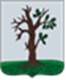 Российская ФедерацияБРЯНСКАЯ ОБЛАСТЬСОВЕТ НАРОДНЫХ ДЕПУТАТОВ СТАРОДУБСКОГО МУНИЦИПАЛЬНОГО ОКРУГАРЕШЕНИЕот 29.08.2022г  № 255г. СтародубВ соответствии со ст. 37 Федерального закона от 29 декабря 2012 года №273-ФЗ «Об образовании в Российской Федерации», в целях обеспечения бесплатного горячего питания обучающихся в общеобразовательных учреждениях Стародубского муниципального округа Брянской области, Совет народных депутатов Стародубского муниципального округа Брянской области  решил:Установить норматив бюджетных ассигнований из бюджета Стародубского муниципального округа Брянской области  на организацию горячего питания обучающихся в общеобразовательных учреждениях Стародубского муниципального округа Брянской области из расчета на одного обучающего в день:1.1. Для обучающихся 1–4 классов   – 89, 00 рублей, в том числе:– средства федерального бюджета – 94%,– регионального бюджета – 6%,– средства муниципального бюджета – 7%.1.2. Для обучающихся 5–11 классов:–  из малообеспеченных, многодетных семей – 22,00 рубля;– без льготного статуса – 7,00 рублей.1.3. Для обучающихся с ограниченными возможностями здоровья – 89,00                                                   рублей.1.4.  Для обучающихся, «страдающих  заболеванием сахарный диабет 1 типа»                                                            – 89,00 рублей.1.5. Для обучающихся «дети – инвалиды», не имеющие статуса «с ограниченными возможностями здоровья»  – 89,00 рублей.1.6. Производить выплату компенсации из средств бюджета  Стародубского муниципального округа Брянской области родителям (законным представителям) обучающихся, обучающихся на дому, путем перечисления суммы, выделяемой  на питание обучающихся, на расчетный счет кредитной организации, расположенной на территории РФ,  на основании медицинского заключения территориального муниципального заключения здравоохранения о необходимости обучения обучающегося на дому и приказа руководителя общеобразовательного учреждения:1.6.1. Для обучающихся 1–11 классов:–  из малообеспеченных, многодетных семей – 22,00 рубля;–  без льготного статуса – 7,00 рублей.1.6.2. Для обучающихся с ограниченными возможностями здоровья – 89,00 рублей.1.6.3. Для обучающихся, страдающих  заболеванием «сахарный диабет 1 типа»   – 89,00 рублей.1.6.4. Для обучающихся  «дети – инвалиды», не имеющим статуса «с ограниченными возможностями здоровья»  – 89,00 рублей.2. Признать утратившим силу решение Совета народных депутатов Стародубского муниципального округа от 11.12.2020 г. № 35 «Об установлении норматива бюджетных ассигнований на организацию питания обучающихся в общеобразовательных организациях Стародубского муниципального округа Брянской области», (в редакции № 135 от 27.08.2021г., №185 от 28.12.2021г., №198 от 18.02.2022г.).3. Отделу образования администрации Стародубского муниципального округа Брянской области обеспечить контроль исполнения настоящего решения.4. Настоящее решение  вступает в силу с момента официального опубликования и распространяется на правоотношения, возникающие с 01.09.2022 года.Временно исполняющий обязанности главы Стародубского муниципальногоокруга Брянской области                                                                И.Н.Козин                                                                                                                                                Об утверждении норматива бюджетных ассигнований на организацию питания обучающихся в общеобразовательных учреждениях Стародубского муниципального округа Брянской области